Simplifying Ratios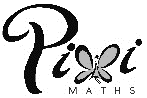 Circle the correctly simplified ratio1) 2:4		N  2:2	I  1:2	F  2:12) 4:6		A  2:3	S  1:2	T  1:33) 6:3		M  2:1	E  1:4	R  3:24) 4:20		F  2:11	B  1:5	A  1:45) 8:6		O  3:4	I  2:1	A  4:36) 4:14		T  2:7	S 1:3	H  2:37) 10:70		D 2:5	E 5:6	M  1:78) 30:36		S 2:3	A 5:6	U  4:59) 20:25		N 4:5	M 3:4	T  3:4What is the hidden message?Simplifying RatiosCircle the correctly simplified ratio1) 2:4		N  2:2	I  1:2	F  2:12) 4:6		A  2:3	S  1:2	T  1:33) 6:3		M  2:1	E  1:4	R  3:24) 4:20		F  2:11	B  1:5	A  1:45) 8:6		O  3:4	I  2:1	A  4:36) 4:14		T  2:7	S 1:3	H  2:37) 10:70		D 2:5	E 5:6	M  1:78) 30:36		S 2:3	A 5:6	U  4:59) 20:25		N 4:5	M 3:4	T  3:4What is the hidden message?